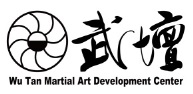 【報名表】                                          報名日期:             Tel:02-2751-9090  http://www.wutang.tw  mail:wu@wutang.tw團體名稱負 責 人聯絡人 電話: 手機: Mail: 電話: 手機: Mail:通訊地址指導老師團體簡介備註